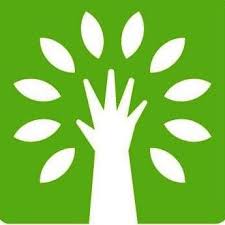 20 июня состоялось подписание договора о взаимодействии по реализации Комплекса мер Вологодской области по организации продуктивной социально значимой деятельности несовершеннолетних, находящихся в конфликте с законом, "Республика ШкИД (Шаг к Инициативе и Добру)" Предметом данного договора является предоставление Фондом поддержки детей, находящихся в трудной жизненной ситуации, денежных средств в виде гранта на реализацию мероприятий, предусмотренных Комплексом мер. Планируется в Комплексном центре организовать работу клуба для несовершеннолетних, находящихся в конфликте с законом, в том числе, привлечь в деятельность клуба подростков из сельских поселений. Работа клуба будет организована по нескольким направлениям: спортивное, реабилитационное, социокультурное. В текущем году для целевого использования в соответствии с программой будет выделено 127,5 тыс.руб. При успешном и целевом освоении денежных средств, а также при достижении планируемых результатов работы, в следующем году работа в данном направлении будет продолжена. Приглашаем заинтересованные ведомства, субъекты профилактики преступлений и противонарушений среди несовершеннолетних, добровольных помощников присоединиться к нужной и полезной деятельности. О ходе выполнения программы, реализации денежных средств, о результатах нашей работы мы обязательно будем информировать на страницах группы. Ждем интересных предложений!27/06/2018 г. состоялось очередное заседание комиссии по делам несовершеннолетних и защите их прав. В повестку дня был включен вопрос об участии БУСОВО "КЦСОН Вытегорского района" в реализации мероприятий в рамках Комплекса мер Вологодской области по организации продуктивной социально значимой деятельности несовершеннолетних, находящихся в конфликте с законом, "Республика "ШкИД". Директор учреждения О.А.Кузнецова, участник КДН и ЗП, познакомила присутствующих с основными направлениями работы в рамках реализации Комплекса мер. Участники КДН и ЗП обсудили возможный состав целевой группы, а также приняли решение о взаимодействии по формированию целевой группы из числа несовершеннолетних, для которых будет организована клубная работа по нескольким направлениям: спортивное, реабилитационное, досуговое.27/07/2018 - В рамках Комплекса мер Вологодской области по организации продуктивной социально значимой деятельности несовершеннолетних, находящихся в конфликте с законом, «Республика «ШкИД», БУСОВО «КЦСОН Вытегорского района» проведены следующие мероприятия: 
- утвержден состав рабочей группы из сотрудников учреждения, задействованных в реализации Комплекса мер; 
- определены зоны ответственности каждого специалиста; 
- организована работа по межведомственному взаимодействию с правоохранительными органами; 
- совместно с сотрудниками ОВД сформирована целевая группа; 
- проводятся организационные мероприятия по открытию клуба для несовершеннолетних, находящихся в конфликте с законом: подготовлен проект Программы работы клуба, осуществляются мероприятия по закупке необходимого оборудования. 
27 августа 2018 года планируется первое установочное занятие в Клубе.20 сентября, в клубе для подростков при БУСОВО "КЦСОН Вытегорского района", созданного в рамках комплекса мер "Республика ШкИД" прошло очередное занятие.Ребята выбирали название для нашего клуба и его эмблему. Теперь наш клуб называется "Переход", что символизирует подростковый возраст. А эмблемой клуба было решено сделать зебру.2019 годМастер класс по плетению косичек. Длинные зимние каникулы совсем не повод, чтобы не встречаться. Девочки из клуба ‘Переход’ сегодня приняли участие в мастер классе по плетению косичек, который провела для них на добровольной основе Ирина Ломкова. Настроение у всех было отличное. Девочки преобразились почти до неузнаваемости и стали похожи на Тургеневских барышень. Закончилось мероприятие в сенсорной комнате добрыми пожеланиями друг другу на Новый 2019 год.День студента. День студента в клубе «Переход». Студенты из СПбГУТ им.проф. Бонч — Бруевича Екатерина и Владислав встретились с ребятами из клуба «Переход», провели презентацию университета, рассказали о студенческой жизни. Для того, чтобы стать успешным человеком в современном мире, учиться просто необходимо, — эту мысль студенты попытались донести до подростков. Закончилась встреча совместным чаепитием.Выставка «Солдат войны не выбирает». Подростки из клуба «Переход» посетили сегодня открытие выставки, посвященной 30-летию вывода советских войск из Афганистана «Солдат войны не выбирает», организованной в краеведческом музее г.Вытегры. Также ребята приняли участие во встрече с ветеранами Афганистана, услышали рассказ очевидца тех событий. Хочется поблагодарить организаторов выставки.Такие мероприятия способствуют патриотическому воспитанию молодого поколения.16 мая для ребят, посещающих клуб «Переход», состоялось тренинговое занятие с психологом «Заглянуть в себя». Подростки познакомились с работой подсознания, самостоятельно интерпретируя результаты проективного теста. А еще обсудили планы на лето. Впереди у нас много интересных и полезных дел, встреч, мастер-классов с привлечением волонтеров, экскурсий на предприятия города, ну и, конечно же, занятий с психологом.Подготовка к Дню семьи, любви и верности в клубе «Переход». Праздники любят все. Хорошо быть на празднике участником, когда все, что происходит, происходит для тебя. Но организовать праздник — это тоже удовольствие. У ребят из клуба «Переход» появилась возможность поучаствовать в организации праздника, посвященного Дню семьи, любви и верности, который состоится 8 июля на базе БУСОВО «КЦСОН Вытегорского района». Подростки участвовали а подготовке сценария, придумывали конкурсы, своими руками изготовили ромашки с сюрпризом. Следующий этап — участие в проведении праздника.Кинотренинг. 28 июня для подростков, посещающих клуб «Переход’ состоялось занятие в формате кинотренинга с использованием мультимедийного оборудования. Совместный просмотр мультипликационного фильма ‘Остров собак» позволил затронуть для обсуждения такие важные темы, как толерантность, верность, экологическая обстановка в мире.Ошта — послесловие. 26 июня подростки, посещающие клуб «Переход» и ребята, посещающие клуб «Берег радости» побывали на премьере документального фильма «Ошта-послесловие». Фильм снят по заказу Администрации Вытегорского муниципального района в честь 75-летия снятия Оштинской обороны. Автором сценария выступил командир отряда «Оштинский Рубеж» и директор Историко-этнографического музея Вытегорского района — Игорь Зубов. Это заключительная часть трилогии об Оштинской обороне. Фильм послужил уроком патриотического воспитания для молодежи. Основная мысль, которую донесли создатели фильма до зрителя: война — это очень страшно, нельзя допустить повторения подобного.В клубе «Переход» — пополнение. Сегодня членами клуба стали еще 5 девушек и один молодой человек. Ребята с интересом заполнили анкеты, обсудили ближайшие планы. Затем, в рамках профориентации, сотрудники Центра рассказали ребятам о своей работе.Для ребят из клуба "Переход" летние каникулы - время, когда можно делать добрые и полезные дела. Подростки оказали посильную помощь Храму Сретения Господня, Вытегорскому объединенному музею, подготовили и помогли провести праздник, посвященный Дню семьи, любви и верности в КЦСОН. Каждое из этих мероприятий открыло для ребят что-то новое, позволило попробовать себя в новом качестве, почувствовать себя нужным.Ребята из подросткового клуба ‘Переход ‘ приняли участие в церемонии открытия Всероссийских соревнований по многоборью среди студенческих спасательных отрядов. Данное мероприятие проводится в рамках реализации государственной программы ‘Патриотическое воспитание граждан Российской Федерации ‘ . И пусть сегодня подростки присутствовали в качестве гостей праздника, возможно кто-то из них в ближайшем будущем станет участником подобных соревнований. В завершение мероприятия ребята погуляли по берегу Онежского озера.Подростковый возраст - это время, когда возникает много вопросов. Кто я? Какой я? Каким меня видят другие? Тренинговое занятие с психологом на тему "Живое общение" состоялось для ребят из клуба "Переход". На занятии ребята поучились знакомиться друг с другом, выражать эмоции с помощью мимики и жестов, а также попытались определить, какое впечатление они производят на окружающих.Очередное занятие с психологом состоялось для подростков, посещающих клуб "Переход". Ребята приняли участие в беседе на тему "Моя будущая профессия". Этим летом многие впервые попробовали работать, сделали выводы о том, какие виды деятельности показались наиболее привлекательными. Во время занятия обсудили профессионально-важные качества, а также потренировали некоторые из них.Сегодня 08/08/2019 г. с подростками, посещающими клуб "Переход", состоялось психологическое занятие в сенсорной комнате. Ребята освоили дыхательную технику управления своим эмоциональным состоянием, потренировались в расслаблении тела, прошли сеанс релаксации с использованием специального оборудования.